ФЕДЕРАЛЬНОЕ АГЕНТСТВО ЖЕЛЕЗНОДОРОЖНОГО ТРАНСПОРТАФедеральное государственное бюджетное образовательное учреждение высшего образования«Петербургский государственный университет путей сообщения Императора Александра I»(ФГБОУ ВО ПГУПС)Кафедра «Экономика транспорта»РАБОЧАЯ ПРОГРАММАдисциплины«РЫНОК ВЫСОКОСКОРОСТНЫХ ТРАНСПОРТНЫХ УСЛУГ» (Б1.В.ОД.1)для направления38.04.01 «Экономика»по магистерской программе«Экономика транспорта высоких скоростей»Форма обучения – очная, заочнаяСанкт-Петербург2019ЛИСТ СОГЛАСОВАНИЙ 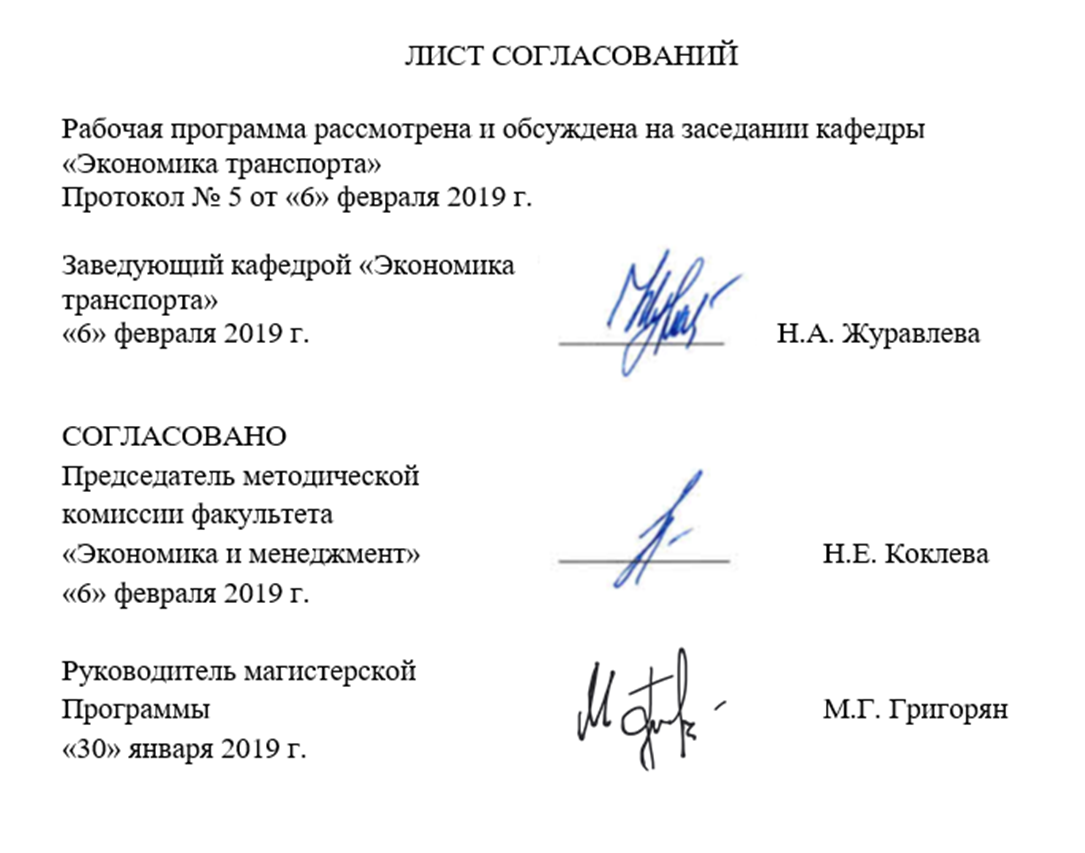 Рабочая программа рассмотрена, обсуждена на заседании кафедры «Экономика транспорта»Протокол №5 от 06.02.20191 Цели и задачи дисциплиныРабочая программа составлена в соответствии с ФГОС ВО, утвержденным «30»  марта ., приказ № 321 по   направлению подготовки 38.04.01 «Экономика» (уровень магистратуры) по дисциплине «Рынок высокоскоростных транспортных услуг».Целью освоения дисциплины «Рынок высокоскоростных транспортных услуг» является приобретение будущими магистрами необходимых знаний, умений и навыков в области функционирования рынка высокоскоростных транспортных услуг.Для достижения поставленных целей решаются следующие задачи:- изучение теоретических и методологических основ рынка скоростных и высокоскоростных транспортных услуг, задач и ситуаций, возникающих в процессе исследования такого класса рыночных структур; - получение представлений об инструментарии анализа рынка транспортных услуг, в т.ч. в секторе скоростных и высокоскоростных услуг;- развитие навыков самостоятельного творческого подхода при подготовке информации для анализа конкуренции на рынке высокоскоростных транспортных услуг, структуры перевозок по уровням доходности и других экономических показателях оценки рыночной среды транспортных услуг.2. Перечень планируемых результатов обучения по дисциплине, соотнесенных с планируемыми результатами освоения основной профессиональной образовательной программыПланируемыми результатами обучения по дисциплине являются: приобретение знаний, умений, навыков и.В результате освоения дисциплины обучающийся должен:ЗНАТЬ:основные экономические понятия, характеризующие рыночную экономику, принципы ее функционирования и виды конкуренции;состояние и перспективы развития транспортного комплекса РФ и показатели деятельности транспортных организаций;целевые параметры и задачи реформирования железнодорожного транспорта;организационно-правовые формы деятельности транспортных организаций в РФ;результаты структурной реформы на транспорте и формирования конкурентной модели рынка перевозок;систему управления и методы регулирования рынка транспортных услуг, в т.ч. высокоскоростных;основные методики оценки и анализа деятельности субъектов на рынке высокоскоростных транспортных услуг;УМЕТЬ:использовать нормативные правовые документы по регулированию рынка высокоскоростных транспортных услуг;анализировать структуру рынка грузовых и пассажирских скоростных и высокоскоростных перевозок;формировать систему показателей и применять методики оценки и анализа уровня конкуренции организаций на рынке скоростных и высокоскоростных услуг транспорта;анализировать влияние изменений действий регуляторов транспортного рынка на деятельность организаций транспорта. самостоятельно работать с публичной финансовой отчетностью транспортных организаций.оценивать влияние развития транспортной инфраструктуры на национальную экономику и ее безопасность.оценивать основные показатели деятельности в сфере грузовых и пассажирских железнодорожных перевозок;анализировать источники финансирования развития скоростной и высокоскоростной транспортной инфраструктуры и оценивать их стоимость.ВЛАДЕТЬ:навыками самостоятельной исследовательской работы, в части сбора, обработки, представления и анализа информации о развитии рынка скоростных и высокоскоростных транспортных услуг, использования результатов исследований для принятия управленческих решений;программным обеспечением для работы с аналитической и статистической информацией, в том числе, в глобальных и локальных компьютерных сетях.Приобретенные знания, умения, навыки, характеризующие формирование компетенций, осваиваемые в данной дисциплине, позволяют решать профессиональные задачи, приведенные в соответствующем перечне по видам профессиональной деятельности в п. 2.4 общей характеристики основной профессиональной образовательной программы (ОПОП). Изучение дисциплины направлено на формирование следующих общекультурных компетенций (ОК):способностью к абстрактному мышлению, анализу, синтезу (ОК-1);готовностью к саморазвитию, самореализации, использованию творческого потенциала (ОК-3).Изучение дисциплины направлено на формирование следующих профессиональных компетенций (ПК), соответствующих виду профессиональной деятельности, на который ориентирована программа магистратуры:аналитическая деятельность:способностью готовить аналитические материалы для оценки мероприятий в области экономической политики и принятия стратегических решений на микро- и макроуровне (ПК-8);способностью анализировать и использовать различные источники информации для проведения экономических расчетов (ПК-9);способностью составлять прогноз основных социально-экономических показателей деятельности предприятия, отрасли, региона и экономики в целом (ПК-10).Процесс изучения дисциплины направлен на формирование следующих дополнительных профессиональных компетенций (ДПК), соответствующих видам профессиональной деятельности, на которые ориентирована программа магистратуры:организационно-управленческая деятельность:способностью разрабатывать варианты управленческих решений и аналитически обосновывать их выбор на основе критериев социально-экономической эффективности и роста стоимости бизнеса с учетом обеспечения баланса интересов стейкхолдеров (ДПК-3).Область профессиональной деятельности обучающихся, освоивших данную дисциплину, приведена в п. 2.1 общей характеристики ОПОП.Объекты профессиональной деятельности обучающихся, освоивших данную дисциплину, приведены в п. 2.2 общей характеристики ОПОП.3. Место дисциплины в структуре основной профессиональной образовательной программыДисциплина «Рынок высокоскоростных транспортных услуг» (Б1.В.ОД.1) относится к вариативной части и является обязательной дисциплиной обучающегося.4. Объем дисциплины и виды учебной работыДля очной формы обучения: Для заочной формы обучения: Примечания: «Форма контроля знаний» – экзамен (Э), курсовой проект (КП).5. Содержание и структура дисциплины5.1 Содержание дисциплины5.2 Разделы дисциплины и виды занятийДля очной формы обучения: Для заочной формы обучения: 6. Перечень учебно-методического обеспечения для самостоятельной работы обучающихся по дисциплине7. Фонд оценочных средств для проведения текущего контроля успеваемости и промежуточной аттестации обучающихся по дисциплинеФонд оценочных средств по дисциплине является неотъемлемой частью рабочей программы и представлен отдельным документом, рассмотренным на заседании кафедры и утвержденным заведующим кафедрой.8. Перечень основной и дополнительной учебной литературы, нормативно-правовой документации и других изданий, необходимых для освоения дисциплины8.1 Перечень основной учебной литературы, необходимой для освоения дисциплины1.	Высокоскоростной железнодорожный транспорт. Общий курс: учеб. пособие: в 2 т. / И.П. Киселёв и др.; под ред. И.П. Киселёва. – Т.1. – М.: ФГБОУ «Учебно-методический центр по образованию на железнодорожном транспорте», 2014. – 308 с.2.	Высокоскоростной железнодорожный транспорт. Общий курс: учеб. пособие: в 2 т. / И.П. Киселёв и др.; под ред. И.П. Киселёва. – Т.2. – М.: ФГБОУ «Учебно-методический центр по образованию на железнодорожном транспорте», 2014. – 372 с.3.	Устройство и эксплуатация высокоскоростного наземного транспорта. — Электрон. дан. — М. : УМЦ ЖДТ, 2014. — 267 с. — Режим доступа: http://e.lanbook.com/book/554084.	Экономика железнодорожного транспорта. — Электрон. дан. — М. : УМЦ ЖДТ, 2012. — 536 с. — Режим доступа: http://e.lanbook.com/book/41915. Экономика рынка транспортных услуг: учебное пособие / Н. А. Журавлева ; ФБГОУ ВПО ПГУПС. - Санкт-Петербург: ФГБОУ ВПО ПГУПС, 2015. - 79 с. 8.2 Перечень дополнительной учебной литературы, необходимой для освоения дисциплины1. Лимитовский, М. А. Инвестиционные проекты и реальные опционы на развивающихся рынках : учеб. пособие для бакалавриата и магистратуры / М. А. Лимитовский. — 5-е изд., перераб. и доп. — Москва : Издательство Юрайт, 2019. — 486 с. — (Серия : Авторский учебник). — ISBN 978-5-534-02878-2. — Текст : электронный // ЭБС Юрайт [сайт]. — URL: https://biblio-online.ru/bcode/431132. 8.3 Перечень нормативно-правовой документации, необходимой для освоения дисциплиныО железнодорожном транспорте в Российской Федерации: Федеральный закон от 10 января 2003 г. №17-ФЗ с изменениями Устав железнодорожного транспорта Российской Федерации: Федеральный закон от 10 января 2003 г. №18-ФЗ с дополнениями.О транспортно-экспедиционной деятельности: Федеральный закон №ФЗ-87.  Об особенностях управления и распоряжения имуществом железнодорожного транспорта: Федеральный закон от 27 февраля 2003 г. №29-ФЗ. Транспортная стратегия РФ на период до 2030 года. 8.4 Другие издания, необходимые для освоения дисциплиныПри освоении данной дисциплины другие издания не используются.9. Перечень ресурсов информационно-телекоммуникационной сети «Интернет», необходимых для освоения дисциплиныЛичный кабинет обучающегося и электронная информационно-образовательная среда. [Электронный ресурс]. – Режим доступа: http://sdo.pgups.ru/, http://pgups-mde.ru/  (для доступа к полнотекстовым документам требуется авторизация).   Официальный сайт библиотеки ПГУПС. – Режим доступа: http://library.pgups.ru;Официальный сайт электронно-библиотечной системы «Лань» – Режим доступа: http:// https://e.lanbook.comДеловой журнал «РЖД – партнер», http://www.RZD-partner.ru.Информационный ресурс ОАО «РЖД», http://www.RZD.ru.Гарант, информационно-правовой портал. http://base.garant.ruПравовая система КонсультантПлюс. – http://www.consultant.ru/10. Методические указания для обучающихся по освоению дисциплиныПорядок изучения дисциплины следующий:Освоение разделов дисциплины производится в порядке, приведенном в разделе 5 «Содержание и структура дисциплины». Обучающийся должен освоить все разделы дисциплины с помощью учебно-методического обеспечения, приведенного в разделах 6, 8 и 9 рабочей программы. Для формирования компетенций обучающийся должен представить выполненные типовые контрольные задания или иные материалы, необходимые для оценки знаний, умений, навыков, предусмотренные текущим контролем (см. фонд оценочных средств по дисциплине).По итогам текущего контроля по дисциплине, обучающийся должен пройти промежуточную аттестацию (см. фонд оценочных средств по дисциплине).11. Перечень информационных технологий, используемых при осуществлении образовательного процесса по дисциплине, включая перечень программного обеспечения и информационных справочных системПеречень информационных технологий, используемых при осуществлении образовательного процесса по дисциплине:технические средства (компьютерная техника и средства связи (персональные компьютеры, проектор);методы обучения с использованием информационных технологий (компьютерное тестирование, демонстрация мультимедийных материалов);электронная информационно-образовательная среда Петербургского государственного университета путей сообщения Императора Александра I [Электронный ресурс]. Режим доступа:  http://sdo.pgups.ru, http://pgups-mde.ru/.Дисциплина обеспечена необходимым комплектом лицензионного программного обеспечения, установленного на технических средствах, размещенных в специальных помещениях и помещениях для самостоятельной работы: - Операционная система Windows; - MS Office;- Антивирус Касперский.Для освоения дисциплины обучающимся обеспечен доступ (удаленный доступ) к современным профессиональным базам данных и информационным справочным системам:- Электронный каталог научно-технической библиотеки ФГБОУ ВО ПГУПС [Электронный ресурс]. Режим доступа: http://library.pgups.ru — Загл. с экрана.; - Электронно-библиотечная система Юрайт [Электронный ресурс]. Режим доступа:  http://biblio-online.ru/ — Загл. с экрана.- Электронно-библиотечная система ЛАНЬ [Электронный ресурс]. Режим доступа:  https://e.lanbook.com/ — Загл. с экрана.12. Описание материально-технической базы, необходимой для осуществления образовательного процесса по дисциплинеосуществления образовательного процесса по дисциплинеМатериально-техническая база обеспечивает проведение всех видов учебных занятий, предусмотренных учебным планом по данному направлению подготовки и соответствует действующим санитарным и противопожарным нормам и правилам. Она содержит:-	помещения для проведения лекционных и практических (семинарских) занятий, выполнения контрольных работ, укомплектованных специализированной учебной мебелью и техническими средствами обучения, служащими для представления учебной информации большой аудитории (настенным экраном, мультимедийным проектором и/или другими информационно-демонстрационными средствами). В случае отсутствия в аудитории технических средств обучения для предоставления учебной информации используется переносной проектор и маркерная доска (стена). Для проведения занятий лекционного типа используются учебно-наглядные материалы в виде презентаций, которые обеспечивают тематические иллюстрации в соответствии с рабочей программой дисциплины;-	помещения для проведения групповых и индивидуальных консультаций;-	помещения для проведения текущего контроля и промежуточной аттестации;-	помещение для самостоятельной работы обучающихся оснащено компьютерной техникой с возможностью подключения к сети «Интернет» и обеспечением доступа в электронную информационно-образовательную среду.Заведующий кафедрой «Экономика транспорта»__________Н.А. Журавлева06.02.2019СОГЛАСОВАНОПредседатель методической комиссии факультета «Экономика и менеджмент»__________Н.Е. Коклева06.02.2019Руководитель ОПОП__________Е.С. Палкина06.02.2019Вид учебной работыВсего часовСеместрВид учебной работыВсего часов1Контактная работа (по видам учебных занятий)4242В том числе:лекции (Л)1414практические занятия (ПЗ)2828лабораторные работы (ЛР)Самостоятельная работа (СРС) (всего)138138Контроль3636Форма контроля знанийЭ, КПЭ, КПОбщая трудоемкость: час / з.е.216/6216/6Вид учебной работыВсего часовКурсВид учебной работыВсего часов1Контактная работа (по видам учебных занятий)2222В том числе:лекции (Л)88практические занятия (ПЗ)1414лабораторные работы (ЛР)Самостоятельная работа (СРС) (всего)185185Контроль99Форма контроля знанийЭ, КПЭ, КПОбщая трудоемкость: час / з.е.216/6216/6№ п/пНаименование раздела дисциплиныСодержание раздела1Экономика рынка высокоскоростных транспортных услуг.Объект и предмет изучения экономики рынка транспортных услуг. Определение и содержание транспортной услуги и транспортных операций. Рынок высокоскоростных транспортных услуг: определение и сегментация. Модели рыночных структур. Конкуренция на транспортном рынке.2Субъекты рынка высокоскоростных транспортных услуг.Общая конфигурация рынка услуг транспорта. Определение рынка услуг железнодорожного транспорта. Субъекты рынка транспортных услуг. Основные требования к субъектам рынка транспортных услуг. Субъекты рынка транспортных услуг в сфере гражданских правоотношений.Инфраструктура. Грузовой комплекс. Пассажирский комплекс. Производство. Эксплуатация. Ремонт. Субъекты рынка высокоскоростных транспортных услуг.3История развития скоростного и высокоскоростного движения на транспорте.История развития скоростного и высокоскоростного движения на транспорте в России и за рубежом. Опыт Японии, стран ЕЭС, Китая. Обзор применяемых технологий. 4Перспективы развития скоростного и высокоскоростного движения в Российской Федерации.Организация скоростного и высокоскоростного движения в рамках Холдинга РЖД. Высокоскоростные поезда "Сапсан", скоростные поезда "Аллегро", скоростные поезда "Ласточка". Ключевые проекты ВСМ: ВСМ: Казань – Самара: ВСЖМ-1: Москва - Санкт-Петербург; ВСМ-2: Москва - Казань - Екатеринбург. ВСМ-3: Центр-юг Москва - Ростов-на-Дону - Адлер.5Экономические особенности работы скоростных железных дорог.Методы определения доходов и расходов, а также сопутствующих стоимостных показателей эффективности способов организации скоростного движения, учит влияния пропускной способности железных дорог. Проблемы технико-экономической эффективности введения скоростного и высокоскоростного движения поездов.6Моделирование показателей оценки экономической эффективности способов организации скоростного движения Оценка влияния способов организации скоростного движения на стоимостные показатели экономической эффективности. Модели экономической оценки эффективности способов организации скоростного движения. Выбор эффективного способа организации скоростного движения на основе комплексных критериев.№ п/пНаименование раздела дисциплиныЛПЗЛРСРС1.Экономика рынка высокоскоростных транспортных услуг.24-232.Субъекты рынка высокоскоростных транспортных услуг.24-233.История развития скоростного и высокоскоростного движения на транспорте.24-234.Перспективы развития скоростного и высокоскоростного движения в Российской Федерации.24-235.Экономические особенности работы скоростных железных дорог.26-236.Моделирование показателей оценки экономической эффективности способов организации скоростного движения 46-23ИтогоИтого1428-138№ п/пНаименование раздела дисциплиныЛПЗЛРСРС1.Экономика рынка высокоскоростных транспортных услуг.12-302.Субъекты рынка высокоскоростных транспортных услуг.12-303.История развития скоростного и высокоскоростного движения на транспорте.12-304.Перспективы развития скоростного и высокоскоростного движения в Российской Федерации.12-305.Экономические особенности работы скоростных железных дорог.23-306.Моделирование показателей оценки экономической эффективности способов организации скоростного движения 23-35ИтогоИтого814-185№п/пНаименование раздела дисциплиныПеречень учебно-методического обеспечения1.Экономика рынка высокоскоростных транспортных услуг.Высокоскоростной железнодорожный транспорт. Общий курс: учеб. пособие: в 2 т. / И.П. Киселёв и др.; под ред. И.П. Киселёва. – Т.1. – М.: ФГБОУ «Учебно-методический центр по образованию на железнодорожном транспорте», 2014. – 308 с.Экономика железнодорожного транспорта. — Электрон. дан. — М. : УМЦ ЖДТ, 2012. — 536 с. — Режим доступа: http://e.lanbook.com/book/4191Экономика рынка транспортных услуг [Текст] : учебное пособие / Н. А. Журавлева ; ФБГОУ ВПО ПГУПС. - Санкт-Петербург : ФГБОУ ВПО ПГУПС, 2015. - 79 с. : ил. - Библиогр. с. 76-77.2.Субъекты рынка высокоскоростных транспортных услуг.Высокоскоростной железнодорожный транспорт. Общий курс: учеб. пособие: в 2 т. / И.П. Киселёв и др.; под ред. И.П. Киселёва. – Т.1. – М.: ФГБОУ «Учебно-методический центр по образованию на железнодорожном транспорте», 2014. – 308 с.Экономика железнодорожного транспорта. — Электрон. дан. — М. : УМЦ ЖДТ, 2012. — 536 с. — Режим доступа: http://e.lanbook.com/book/4191Экономика рынка транспортных услуг [Текст] : учебное пособие / Н. А. Журавлева ; ФБГОУ ВПО ПГУПС. - Санкт-Петербург : ФГБОУ ВПО ПГУПС, 2015. - 79 с. : ил. - Библиогр. с. 76-77.3.История развития скоростного и высокоскоростного движения на транспорте.Высокоскоростной железнодорожный транспорт. Общий курс: учеб. пособие: в 2 т. / И.П. Киселёв и др.; под ред. И.П. Киселёва. – Т.1. – М.: ФГБОУ «Учебно-методический центр по образованию на железнодорожном транспорте», 2014. – 308 с.Высокоскоростной железнодорожный транспорт. Общий курс: учеб. пособие: в 2 т. / И.П. Киселёв и др.; под ред. И.П. Киселёва. – Т.2. – М.: ФГБОУ «Учебно-методический центр по образованию на железнодорожном транспорте», 2014. – 372 с.Устройство и эксплуатация высокоскоростного наземного транспорта. — Электрон. дан. — М. : УМЦ ЖДТ, 2014. — 267 с. — Режим доступа: http://e.lanbook.com/book/554084.Перспективы развития скоростного и высокоскоростного движения в Российской Федерации.Высокоскоростной железнодорожный транспорт. Общий курс: учеб. пособие: в 2 т. / И.П. Киселёв и др.; под ред. И.П. Киселёва. – Т.2. – М.: ФГБОУ «Учебно-методический центр по образованию на железнодорожном транспорте», 2014. – 372 с.5.Экономические особенности работы скоростных железных дорог.Экономика железнодорожного транспорта. — Электрон. дан. — М. : УМЦ ЖДТ, 2012. — 536 с. — Режим доступа: http://e.lanbook.com/book/4191Экономика рынка транспортных услуг [Текст] : учебное пособие / Н. А. Журавлева ; ФБГОУ ВПО ПГУПС. - Санкт-Петербург : ФГБОУ ВПО ПГУПС, 2015. - 79 с. : ил. - Библиогр. с. 76-77.6.Моделирование показателей оценки экономической эффективности способов организации скоростного движенияЭкономика железнодорожного транспорта. — Электрон. дан. — М. : УМЦ ЖДТ, 2012. — 536 с. — Режим доступа: http://e.lanbook.com/book/4191Экономика рынка транспортных услуг [Текст] : учебное пособие / Н. А. Журавлева ; ФБГОУ ВПО ПГУПС. - Санкт-Петербург : ФГБОУ ВПО ПГУПС, 2015. - 79 с. : ил. - Библиогр. с. 76-77.Разработчики программы: доцент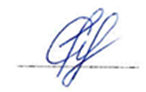 С.С. Давыдов06.02.2019